муниципальное  автономное дошкольное образовательное учреждение Детский сад №45 комбинированного вида «Карамелька»Проект  «Царство насекомых» Составили: Воспитатель Гаврина С.Л.ГО БогдановичПаспорт проектаАктуальность темы проекта: У детей, имеющих тяжелые нарушения речи и общее недоразвитие речи второго и третьего уровня развития, значительно отстает от нормы словарный запас как количественно, так и качественно. Все лексические темы проходятся при совместной работе учителя – логопеда и воспитателей. В группе была проведена подготовка и тщательное изучение темы «Насекомые». Дети в недостаточной степени имеют представление о насекомых, о том, где и как они обитают, как и чем они полезны. Не всегда точно и полно могут объяснить значение знакомых слов, подобрать к именам существительным прилагательные и глаголы. Рассказы детей недостаточно полны, последовательны, состоят в основном из простых предложений и бедны. Задания, включающие рассуждения, умозаключения и обобщения вызывают у детей серьезные затруднения.
Участие детей в проекте «Насекомые» позволит максимально обогатить знания и представления детей о насекомых, их пользе, развить связную речь, творческие способности детей, поисковую деятельность. Важно побудить ребенка задуматься о пользе насекомых в окружающем мире. Удовлетворяя свою любознательность в процессе активной познавательно – исследовательской деятельности, которая в естественной форме проявляется в виде детского экспериментирования, ребенок с одной стороны расширяет представления о мире, с другой - начинает овладевать основополагающими культурными формами упорядочения опыта: причинно–следственными, пространственными и временными отношениями, позволяющими связать отдельные представления в целостную картину мира.Цель проекта – Расширять представления детей о насекомых, их пользе, о заботе человека об окружающей природе.Задачи:  Развивать специальные способы ориентации–экспериментирование и моделирование.Формировать проектно-исследовательские умения и навыки: выявить проблему; с помощью воспитателя искать нужное решение, выбирать наиболее адекватный способ решения; самостоятельно анализировать полученные результаты.Расширять представления детей о пользе насекомых в природе.Формировать у детей навыки безопасного  поведения с насекомыми, развивать осознанное и бережное отношение к своему здоровью.Систематизировать и дополнить знания о насекомых, стимулировать развитие познавательных и творческих способностей.Продолжать обогащать словарь детей, совершенствовать умение строить высказывание, использовать разные части речи в соответствии с их значением, согласовывать слова в предложении.Продолжать приобщать детей к элементарным общепринятым нормам и правилам взаимоотношений со сверстниками и взрослыми.Развивать наблюдательность, любознательность; воспитывать дружеские взаимоотношения между детьми, привычку действовать сообща, помогая друг другу.Тип проекта: исследовательско - творческий, групповой.Срок реализации: проект корткосрочный.Планируемый результат работы с детьми:Удастся закрепить представления о предметном окружении, социальном окружении, мире природы;- Увеличится активный словарный запас детей;- Дети имеют осознание значимости и пользы насекомых в природе; - Дети узнают и называют насекомых, встречающихся на участке детского сада;- Умеют не только наблюдать за жизнью насекомых и оказывать им посильную помощь;- Составляют загадки о насекомых, знают правила поведения в природе.Планируемый результат работы с родителями:- Активизировать деятельность родителей в плане взаимопомощи детям при выполнении заданий.;- Формировать активную родительскую позицию, интерес к участию в жизни группы, ДОУ.Планируемый результат работы с педагогами:- В доступной форме суметь донести до детей нужную информацию о насекомых.- Будут разработаны методические материалы по данной теме.Методы и приемы:- ситуативный разговор; - использование художественного слова, музыкального сопровождения;- игры-забавы, речевые игры, народные подвижные игры;вопросы воспитателя (наводящие, уточняющие, обобщающие и др.), направленные на активизацию и обобщение познавательных представлений детей, на формирование умения самостоятельно рассуждать, устанавливать простейшие причинно-следственные связи и закономерности, делать выводы;- наблюдение за изучаемыми объектами и явлениями окружающего мира (природного, социального), трудом взрослых и т.д.;демонстрация наглядного материала, наглядных образцов;словесные инструкции (инструкции-констатации, инструкции-комментарии и инструкции-интерпретации), «нормотворчество»;совместное обсуждение информации, коллективное формулирование выводов, подведение итогов;изучение правил взаимодействия в групповой деятельности;- моделирование;- совместные действия;- поручения, задания;- реализация семейных и групповых проектов.План реализации.1 этап – подготовительный (создание или возникновение проблемной ситуации, требующей поиска решения, возникновение идеи проектной деятельности).2 этап – организационный (целеполагание, совместная постановка цели и задач, определение способов проведения исследования, совместное составление плана, подготовительная работа с педагогами, дошкольниками и родителями, выполнение основных мероприятий, необходимых для достижения поставленной цели). 3 этап – презентационный (представление продукта, результатов проекта).4 этап – аналитический или этап рефлексии (обобщение результатов работы, анализ хода деятельности, формулировка выводов).                               План работы с родителями:План работы с педагогами:План работы с детьмиСитуативный разговор«Таинственный мир насекомых»Познавательная занятие - беседа в детском саду для старших дошкольников. Тема: «Таинственный мир насекомых».Цель: расширить представления о насекомых, познакомить с их разнообразием; развивать интерес к жизни насекомых, умение наблюдать, воспитывать любознательность.Ход занятияВоспитатель беседует с детьми о том, что, куда бы ты ни пошел - в сад, на луг или в лес, всюду тебя окружают насекомые. Ползет в траве жук; вьются над цветами пчелы и бабочки; стрекочут кузнечики; шуршат крыльями стрекозы. Подойдешь к речке - и там насекомые: носятся по воде стайки блестящих жуков-вертячек, а под водой, загребая ногами, как веслами, охотятся на мелкую водяную живность жуки-плавунцы.- Уж на что в пустыне пусто - только песок да жидкие кустики, а приглядишься и увидишь, что сидят в этих кустиках насекомые - жуки-златки с твердым, как орех, панцирем.Живут насекомые и в пещерах, где всегда темнота, и на высоких горах среди снежных ледников.Ну, а в океане? Уж там-то, наверное, нет насекомых? Там штормы поднимают вверх водяные горы и швыряют их друг на друга. Где уж уцелеть какой букашке! Но только успокоится океан, смотришь, скользят по его поверхности маленькие клопы-водомерки.Всюду, куда ни посмотришь, живут насекомые - наши маленькие незаметные соседи. Впрочем, такие ли они незаметные? Взять хотя бы муравьев. Один муравей - крошка, его не заметишь сразу; а в большом муравейнике их столько, что, если мерить ведрами, получится несколько ведер. Или сколько комаров на болоте? Целая туча! А если приглядишься на лугу, то на каждом цветке или пчела, или бабочка, или шмель, или муха сидят.Но не только своим множеством замечательны насекомые, а еще и многообразием.Кто видел ночную бабочку-совку? Она вся покрыта нежным, мягким мехом, из которого выглядывают круглые светящиеся глаза и шесть ног. На месте рта у нее что-то вроде свернутой пружинки, а усики похожи на перышки.Иначе выглядит муха. Она короткая, а голова вся как будто состоит из огромных глаз. Во рту - хоботок, он жадно слизывает все вкусное, а на всех шести ногах - подушечки-присоски.А жук закован в блестящую скорлупу, будто в панцирь. У него шесть жестких ног, как на шарнирах, а во рту - острые зазубренные челюсти.Бывают огромные насекомые. Самый большой жук - усач-титан - едва помещается на ладони. А южноамериканская бабочка Тизания, когда раскроет свои крылья, похожа на большую раскрытую книгу.Мир насекомых полон тайн. Люди, которые изучают насекомых, ловят их большими сачками, смотрят под микроскопом и описывают интересные наблюдения в энциклопедиях. Вот какие интересные подробности из жизни насекомых можно узнать на страницах энциклопедии.Задние ноги у кузнечиков очень длинные и нескладные и, кажется, даже мешают ему ходить. Но вот кузнечику почудилась опасность - он осторожно подбирает их под себя, и вдруг как будто пружинка развернулась - так быстро выпрямляются эти ноги - скачок - и он уже далеко. Попробуй, поймай прыгуна!А у пчел на ногах - целый набор инструментов. Здесь и кисточки, которыми пчела собирает цветочную пыльцу, и корзиночки, в которых она эту пыльцу переносит, и щеточки для чистки глаз от той же пыльцы.А что и как едят насекомые? Кузнечик грызет травинку. Зубов у кузнечика нет, он грызет челюстями с твердыми зазубринками. Грызть и откусывать умеют жуки, тараканы. А вот бабочки не умеют. Рот у них устроен совсем по-другому. Рот бабочки - это длинный тонкий хоботок. Обычно он свернут в тугую пружинку, но стоит бабочке сесть на цветок, как хоботок разворачивается и опускается за нектаром на самое дно цветка. А у шмеля нет хоботка. Как же он достает нектар? У шмеля есть длинный гибкий язычок. Он язычком слизывает вкусный нектар.Сколько крыльев у насекомых? У стрекозы сразу видно 4 крыла. У бабочек, пчел, ос - тоже две пары крыльев. А вот у майского жука не сразу увидишь все крылья. Он сначала приподнимает жесткие блестящие надкрылья, а из-под них разворачиваются прозрачные крылышки. А у мухи и комара два крыла, но летают они не хуже, напротив, мухи считаются лучшими летунами.А какие удивительные у насекомых глаза! Муха посматривает своими глазами во все стороны: то вверх поглядит, то вниз, то назад оглянется - и все это почти не поворачивая головы. Еще крупнее глаза у стрекозы - это два огромных радужных полушария, глядящих сразу во все стороны. Летит стрекоза над землей и, как летчик-истребитель, следит за всем, что находится в воздухе. Но есть насекомые, у которых глаза очень малы. Например, у гусеницы совсем крохотные глазки, и видит она плохо. Бывают совсем слепые насекомые, их можно встретить в пещерах, у них нет глаз. Каким жеобразом они в темноте вслепую находят пищу? А очень просто: на слух, на ощупь, на нюх.Насекомые умеют усиками принюхиваться. Усики чувствуют запахи за несколько километров. А кузнечики и сверчки умеют слушать ногами: у них уши - на передних ногах. Конечно, они не похожи на уши собаки или человека: просто часть ноги внутри пустая, с тоненькой чувствительной перепонкой. А у многих ночных бабочек уши - на животе.Кричать животом умеют цикады. Всякий, кто бывал на юге, слышал их громкие трели. А кузнечики и сверчки стрекочут, проводя крылом по за- зубринкам другого крыла - все равно, что ногтем по расческе.Но самое главное чудо свершается, когда появляются новые молодые насекомые.- Кто видел на листьях плотные кучки белых яичек? Через неделю яички темнеют, и из них вылезают какие-то козявки. Не жуки, не бабочки, не мухи - что-то непонятное. Это, оказывается, личинка. Личинка бывает очень прожорливая, она быстро растет, потом она вдруг приклеивается к листку и затихает - превращается в куколку. Целую неделю личинка спит в куколке. А потом вдруг шкурка лопается, и вот чудо: на свет выбирается уже не личинка, а настоящий жучок. Это самая настоящая божья коровка.А у бабочки из яичка появляется личинка, которая называется гусеница. Гусеница превращается в куколку. И вдруг из невзрачной куколки вылезает и расправляет крылья яркая и красивая бабочка.Много у насекомых врагов: птицы, звери, пауки, другие насекомые, и от всех надо защищаться. Как? Да по-разному. Осы издалека видны из-за своей яркой окраски, они предупреждают врагов: «Берегись, ужалю!» Гусеницы умеют прятаться на ветках. Растянутся на ветках, точь-в-точь, как сухой сучок. А многие жуки придумали притворяться дохлыми: подогнут лапки, прижмут их к себе - и бух на землю! Лежат неподвижно, всем своим видом показывают: я же дохлый, несъедобный. Если тронешь божью коровку, она тут же намажет тебя резко пахнущей жидкостью, предупреждает: «Не трогайте меня, я невкусная!»Много интересного можно узнать о жизни насекомых. Ученые постоянно узнают о них что-то новое. А насекомых такое множество!И сколько еще неизвестных тайн хранит мир насекомых!Приложение.Стихи про осу.Очень на пчелу похожа,
Только чуть поярче цвет,
Если сильно растревожить —
От нее отбоя нет!
Как ужалит больно-больно!,
Так опухнет весь укус!
Лучше быть с ней осторожно,
Я осу всегда боюсь!
Обойду ее сторонкой,
Пусть летит себе тихонько!С. Антонюк.Божья коровкаБожья коровка,
Чёрная головка,
Рыжая рубашка,
Милая Ивашка.
На краю сорочки
Чёрненькие строчки.
На рубашке точки –
Капельки от ночки.
У Ивашки детки,
Рядом спят на ветке.
Лапки у них цепки,
Каждый в чёрной кепке.Ираида МордовинаВеселый бал.На лyгy весёлый бал
Был открыт весною:
На трyбе Комар играл,
Шмель мохнатый танцевал
С Мyшкой голyбою.
И крyжился ветерок,
Листьями играя.
И качался в такт цветок,
Свой зелёный стебелёк
Стройно наклоняя.
Стрекоза легко несласьЧто ты плачешь, стрекоза,
По щеке бежит слеза?
Эй, не вешайте носы,
Эта капелька росы.
Сибирцев В.Бабочка на пальчик села
Я поймать ее хотела,
Хвать я бабочку рукой,
А поймала пальчик свой.
Коваль Т.

Бабочка-красавица,
Очень мне уж нравится
Платьице твое!
Ты ж такая недотрога!
Мама говорит мне строго:
Пусть летит она, не трогай
Крылышки ее!
Корюкин Е.

Вот Бабочка-красавица,
Но мне она не нравится.
Где Бабочка опустится,
Капуста там скапустится.
Юрий ЭнтинНа шапке пчела (Македонская народная сказка)Раз украл кто-то улей в селе. Думал-думал хозяин, как вора найти, - ничего не придумал. Пришел к нему в это время сосед и сказал: "Не горюй! Вора я отыщу непременно!"
Вот собрались крестьяне. Сосед потерпевшего крикнул: "Ну-ка, вор, признавайся. Всё ведь знаю, так уж не скрывайся, скажи. Эй, взгляните: у него на шапке пчела!"
Не выдержал вор - руку поднял, чтоб пчелу отогнать.
Так его и уличили!

 ГусеницаХоть имеет много ножек,Всё равно бежать не может.Вдоль по листику ползёт,Бедный листик весь сгрызёт.КузнечикНа лугу живёт скрипач,Носит фрак и ходит вскачь. Во фраке зелёном маэстроВзлетает над лугом в цвету.Он — гордость местного оркестраИ лучший прыгун в высоту.С ветки на тропинку,С травинки на травинкуПрыгает пружинка —Зелёненькая спинка.МухаЦелый день везде летает,Очень всем надоедает. Осенью в щель забьётся,А весной проснётся. Не птица, а летает,С хоботком, а не слон.Презентациясемейных детско – взрослых проектов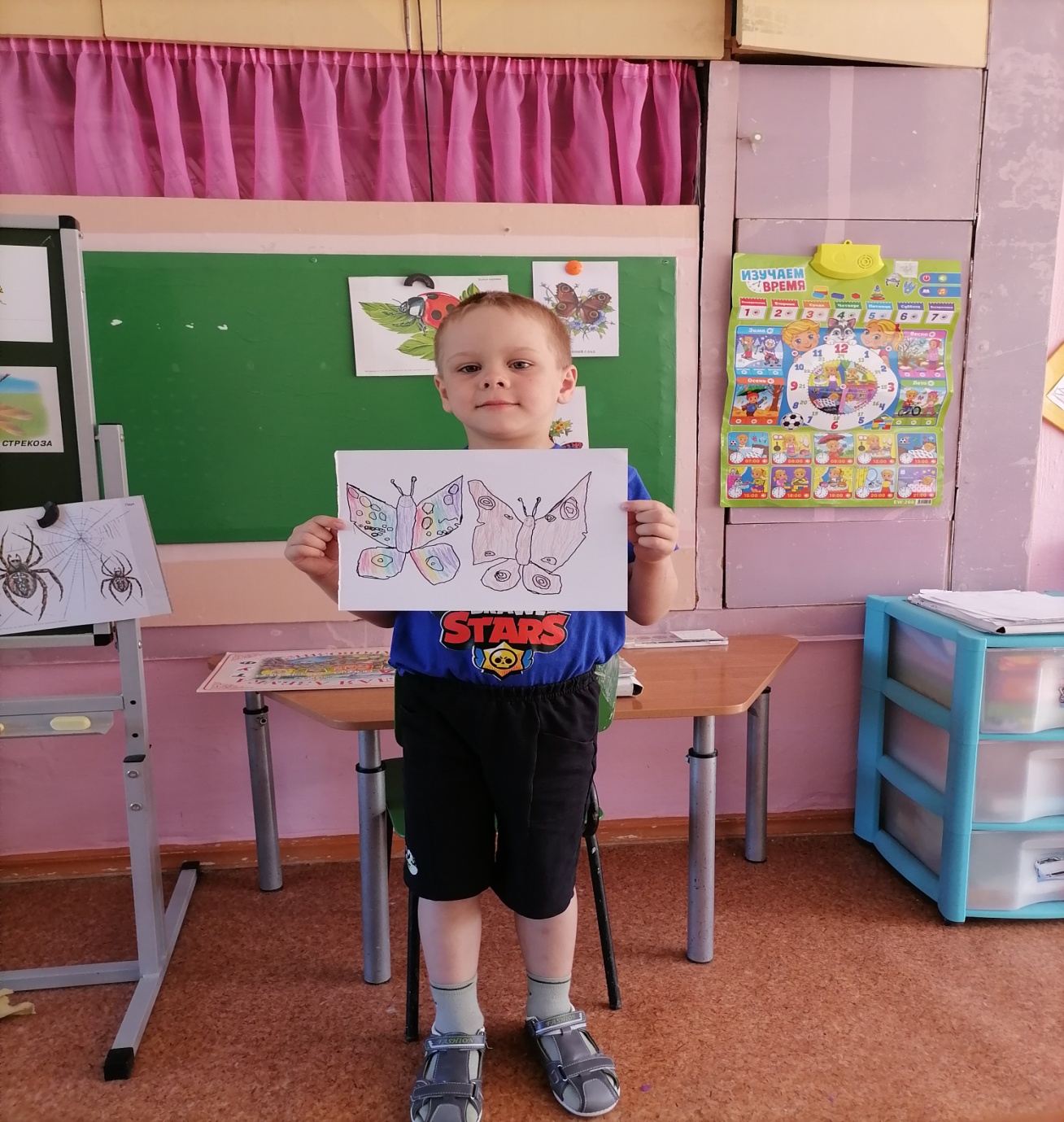 Сусеков Миша проект «Чудесные бабочки»Семья Сорокина Ярослава.«Польза насекомых в природе»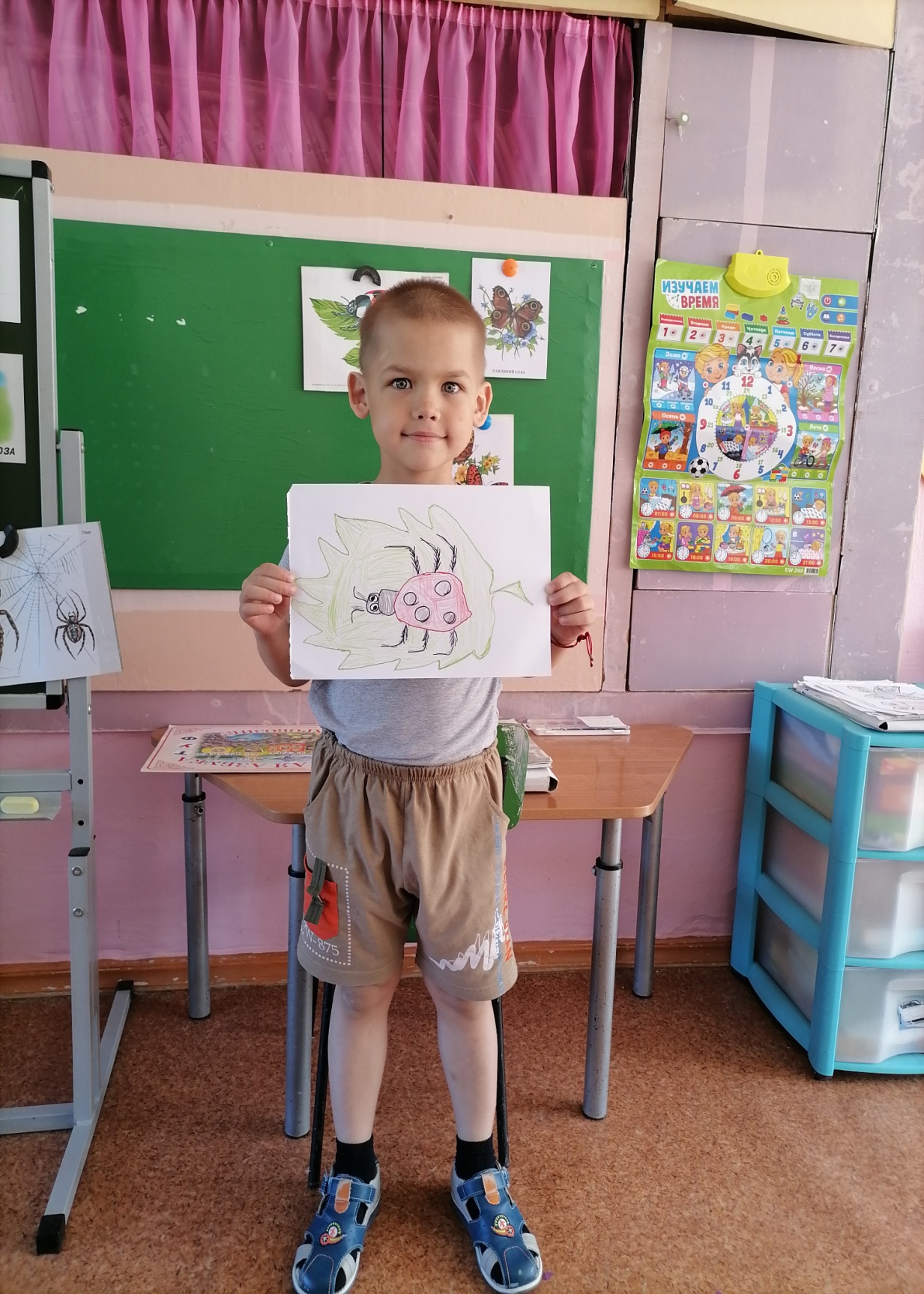 Фото-отчет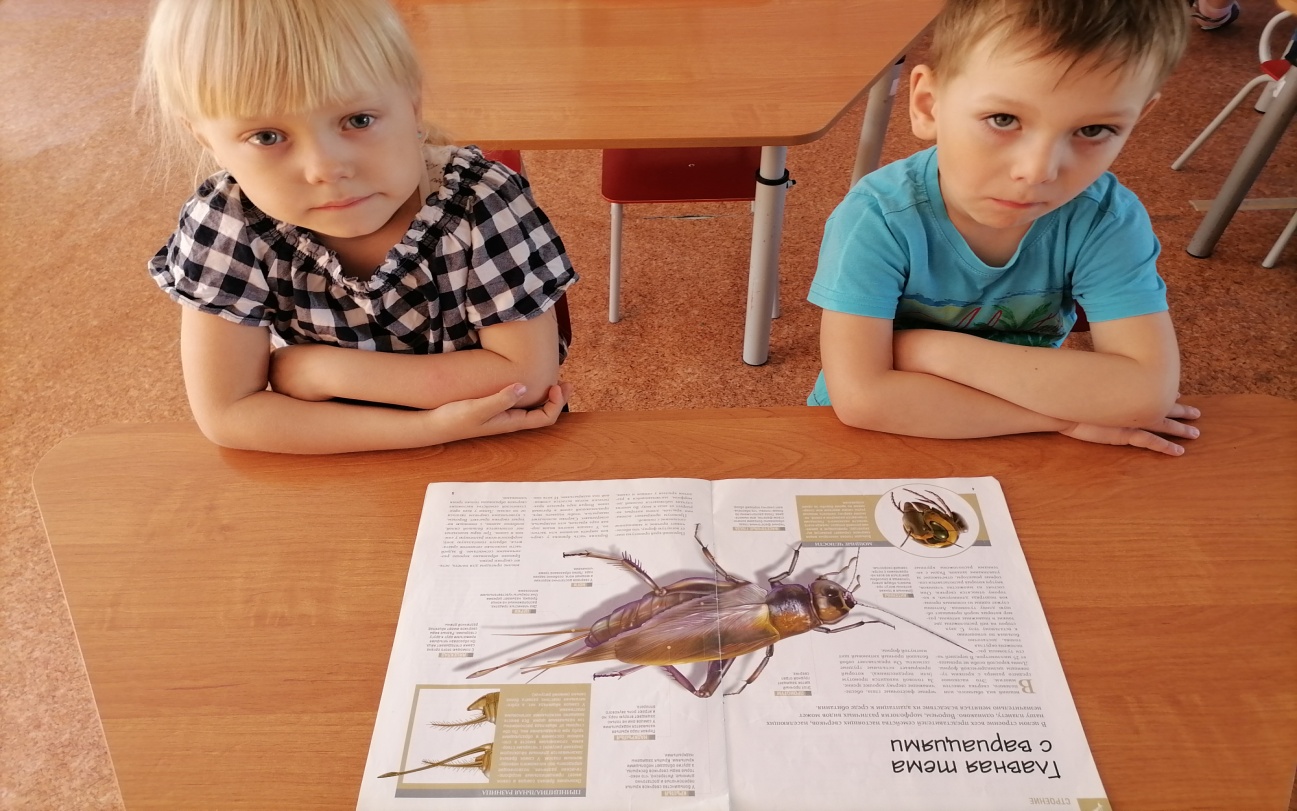 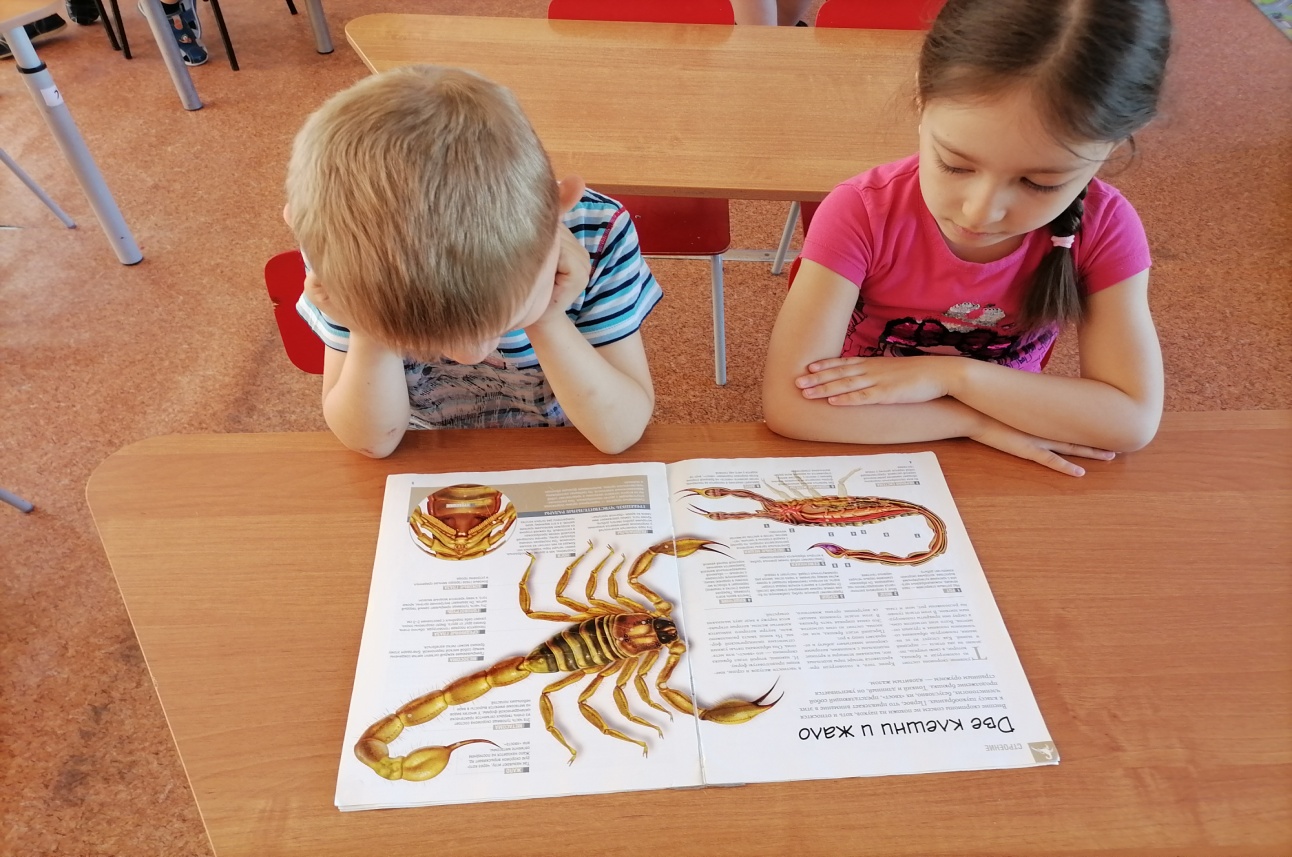 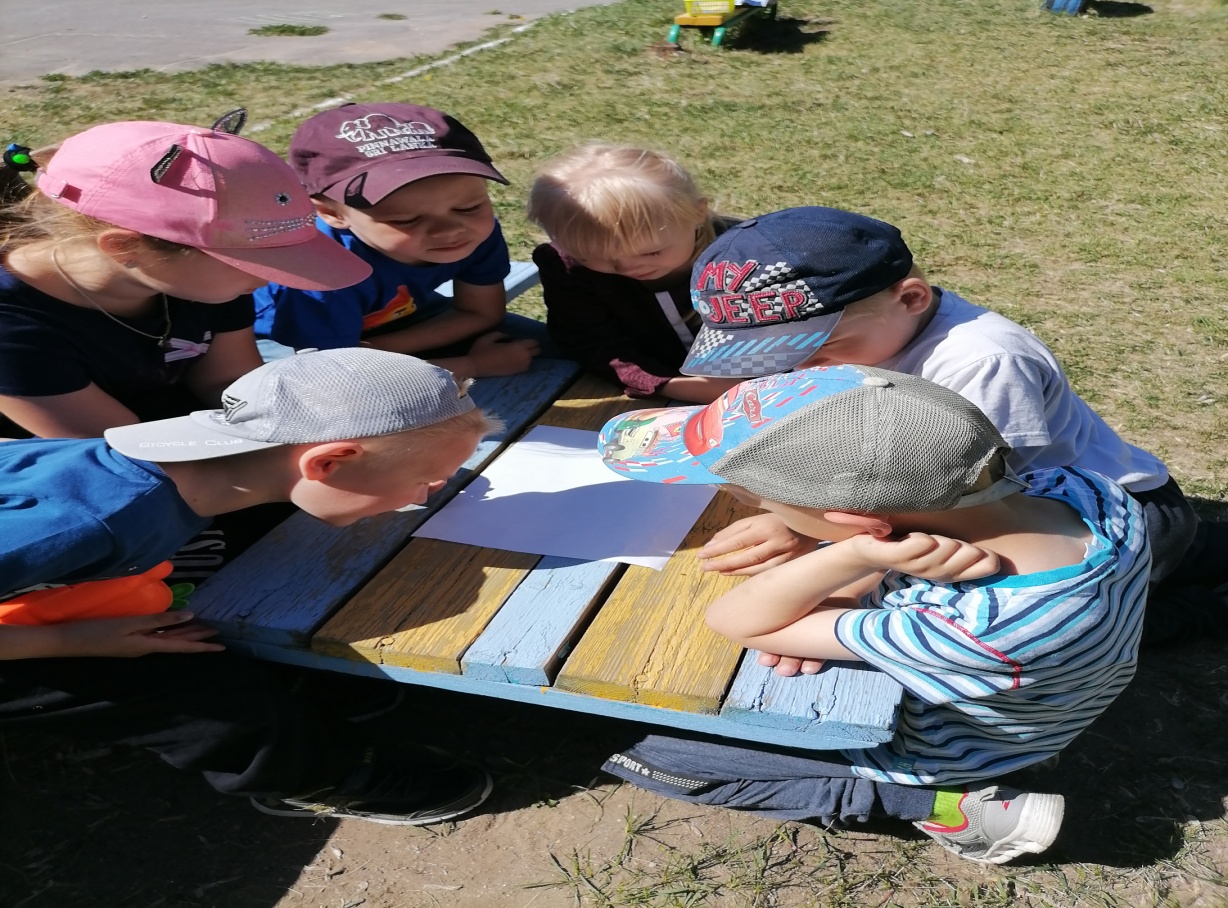 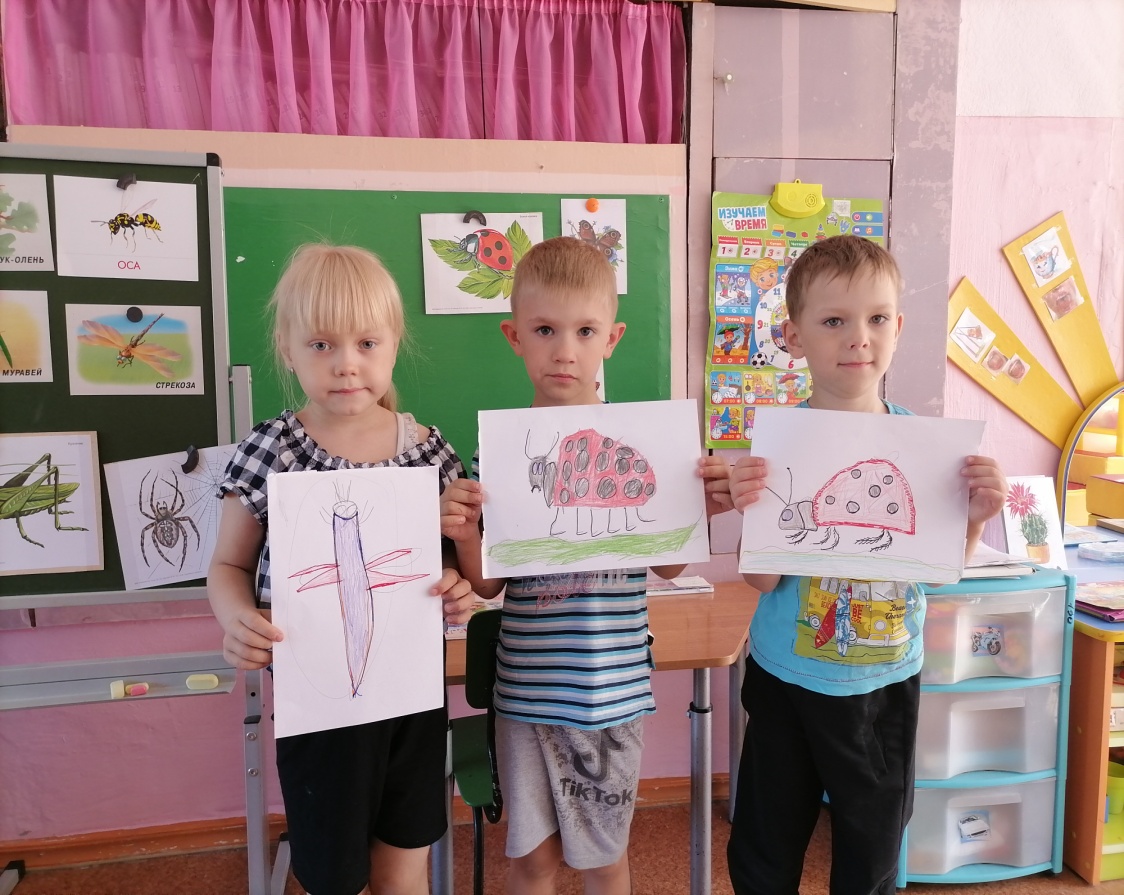 Название проекта«Наши соседи насекомые».Руководитель проектаВоспитатель Гаврина Светлана Леонидовна.Тип проектаИсследовательско - творческий, групповой.Срок реализации проектаКраткосрочный.Участники реализации проектаВоспитанники группы компенсирующей направленности.  Родители воспитанников.Цель проекта Расширять представления детей о насекомых, их пользе, о заботе человека об окружающей природе.Задачи проектаЗадачи работы с детьми:  Развивать специальные способы ориентации–экспериментирование и моделирование.Формировать проектно-исследовательские умения и навыки: выявить проблему; с помощью воспитателя искать нужное решение, выбирать наиболее адекватный способ решения; самостоятельно анализировать полученные результаты.Расширять представления детей о пользе насекомых в природе.Формировать у детей навыки безопасного  поведения с насекомыми, развивать осознанное и бережное отношение к своему здоровью.Систематизировать и дополнить знания о насекомых, стимулировать развитие познавательных и творческих способностей.Продолжать обогащать словарь детей, совершенствовать умение строить высказывание, использовать разные части речи в соответствии с их значением, согласовывать слова в предложении.Продолжать приобщать детей к элементарным общепринятым нормам и правилам взаимоотношений со сверстниками и взрослыми.Развивать наблюдательность, любознательность; воспитывать дружеские взаимоотношения между детьми, привычку действовать сообща, помогая друг другу.Задачи работы с родителями:- Активизировать деятельность родителей в плане взаимопомощи детям при выполнении заданий.;- Формировать активную родительскую позицию, интерес к участию в жизни группы, ДОУ.Планируемый результатПланируемый результат работы с детьми:- Удастся закрепить представления о предметном окружении, социальном окружении, мире природы;- Увеличится активный словарный запас детей;- Дети имеют осознание значимости и пользы насекомых в природе; - Дети узнают и называют насекомых, встречающихся на участке детского сада;- Умеют не только наблюдать за жизнью насекомых и оказывать им посильную помощь;- Составляют загадки о насекомых, знают правила поведения в природе.Планируемый результат работы с родителями:- Удастся познакомить родителей с педагогическими приемами работы с детьми;- Положительно повлиять на формирование активной родительской позиции, интереса к участию в жизни группы, ДОУ.№                      Форма работы. Тема.      Срок реализации.1Консультация «Организация исследовательской деятельности детей дошкольного возраста».май2Изготовление  буклета «Как научить дошкольника наблюдать за насекомыми».май 3Реализация семейных детско-родительских проектовмай 3Презентация результатов исследования тематическая выставка.май №                       Форма работы. Тема.    Срок реализации.1Представление проекта на педагогическом советемай 2Разработка методических рекомендациймай 3Выставка. Презентация результатов детского исследования.май №Тема Срок проведения1Ситуативный разговор «Кто такие насекомые?».май сентябрь2Чтение художественной литературы.май сентябрь -3Выполнение семейных детско-взрослых проектов «Шестиногие соседи», «Бабочка красавица».май сентябрь4Подготовка презентации результатов проектамай сентябрь5Выставка результатов проектамай сентябрь 